Вітаємо переможців ІV етапу Всеукраїнської учнівської олімпіади з фізики у 2017-2018 навчальному році 
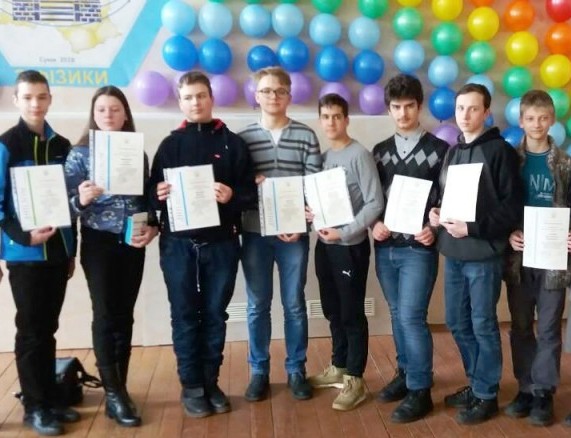 Вітаємо переможців ІV етапу Всеукраїнської учнівської олімпіади з фізики у 2017-2018 навчальному році З 25 березня по 30 березня 2018 року м.Суми приймало учасників ІV етап Всеукраїнської учнівської олімпіади з фізики. Підведено підсумки ІV етапу Всеукраїнської учнівської олімпіади з фізики.Учні КЗО "Дніпровський ліцей інформаційних технологій при ДНУ імені Олеся Гончара" ДМР показали високі результати!Призерами IV етапу Всеукраїнської олімпіади з фізики стали 5 учнів: Уланов Віктор (8 клас) – диплом другого ступеня, Величко Ірина (9 клас) – диплом другого ступеня, Волков Андрій (9 клас) – диплом другого ступеня, Халік Сергій (8 клас) – диплом третього ступеня, Морозов Владислав (9 клас) – диплом третього ступеня.Вітаємо вчителів фізики: Григор’єва Сергія Борисовича; Кудрявцева Андрія Володимировича; Орлянського Олега Юрійовича; Рюміну Ніну Василівну, які підготували учнів-переможців! Детальніше з матеріалами можна ознайомитись на сайті:  http://dano.dp.ua/uk Методист МЦ Устінова Т.П.